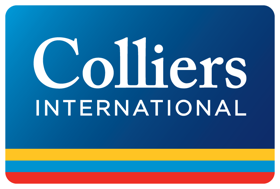 Mark Richardson strengthens the Investment Services at Colliers InternationalWarsaw, January 13, 2020 – the Investment Services department at Colliers International has been joined by Mark Richardson as director. The new expert will be a valuable support for the team managed by Piotr Mirowski.  As director Mark will be responsible for advising clients in relation to the acquisition and on sale of real estate across all sectors in Poland and CEE. Mark has over 21 year’ experience in the real estate industry and was previously head of acquisitions at Prime Kapital, an integrated real estate developer, investor and operator in CEE.Prior to joining Prime Kapital, he was a director at Pradera – a specialist retail Investment Manager where he established the company’s offices and retail asset management platforms in both Poland and the Czech Republic and led the acquisition and due diligence process of 9 shopping centres across CEE. Prior to joining Pradera, Mark was the head of Capital Markets for Cushman and Wakefield in Czech Republic, where he led the acquisition and sale of over €2 billion of assets. Mark is a member of the Royal Institution of Chartered Surveyors.“I am excited to join Colliers International, Poland and to provide the industry’s unparalleled platform of talent and services to our clients and deliver market setting results. We have great people working with us and I look forward to building on our existing client relationships and past successes,” said Mark Richardson, director, Investment Services, Colliers International. “PoIand remains one of the most attractive and liquid investment destinations in Central and Eastern Europe which translates into ever growing interest of foreign investors with appetite for all asset classes. I am sure that Mark with his experience and knowledge of the CEE market will be a valuable addition to our team,” said Piotr Mirowski, senior partner, head of Investment Services at Colliers International.-- End --About Colliers International
Colliers International (NASDAQ, TSX: CIGI) is a leading global real estate services and investment management company. With operations in 68 countries, our 14,000 enterprising people work collaboratively to provide expert advice and services to maximize the value of property for real estate occupiers, owners and investors. For more than 20 years, our experienced leadership team, owning more than 40% of our equity, have delivered industry-leading investment returns for shareholders. In 2018, corporate revenues were $2.8 billion ($3.3 billion including affiliates), with more than $26 billion of assets under management. Learn more about how we accelerate success at Colliers.com or follow us on Twitter (@Colliers_EMEA) and LinkedIn.Colliers International has been active in the Polish market since 1997 and operates through offices in Warsaw, Kraków, Wrocław, Poznań, Gdańsk, Katowice, Łódź and Lublin with over 250 employees in total. The company has been often honored for its achievements by industry organizations such as Eurobuild, CIJ Journal, CEE Quality Awards and the International Property Awards. Colliers’ distinctions include the “Outsourcing Star”, given in recognition of its status as one of the most active real estate advisors in the outsourcing sector; and the “Gazele Biznesu” for being one of the most dynamically developing companies in Poland. More about Colliers International in Poland at Colliers.pl and our LinkedIn, Instagram, YouTube and Facebook pages. For further information, please contact: